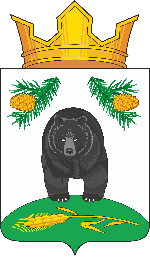 АДМИНИСТРАЦИЯ НОВОКРИВОШЕИНСКОГО СЕЛЬСКОГО ПОСЕЛЕНИЯПОСТАНОВЛЕНИЕ10.11.2022                                                                                                                  № 116         1. Утвердить «Программу профилактики рисков причинения вреда (ущерба) охраняемым законом ценностям при осуществлении муниципального жилищного контроля  на 2023 год», согласно приложению.        2. Должностному лицу Администрации Новокривошеинского сельского поселения, уполномоченному на осуществление муниципального контроля, обеспечить в пределах своей компетенции выполнение «Программы профилактики рисков причинения вреда (ущерба) охраняемым законом ценностям при осуществлении муниципального жилищного контроля  на 2023 год».        3. Настоящее Постановление опубликовать в информационном бюллетене  Новокривошеинского сельского поселения и разместить на официальном сайте Новокривошеинского сельского поселения http://novokriv.ru  в информационно-телекоммуникационной сети «Интернет».       4.  Настоящее постановление вступает в силу со дня его подписания.       5.  Контроль  за исполнением настоящего постановления оставляю за собой.Глава Новокривошеинского сельского поселения                       А.О. Саяпин(Глава Администрации)Фадина Тамара Михайловна47433ПрокуратураФадина Т.М.ПриложениеУТВЕРЖДЕНА                                                                                                               постановлением  АдминистрацииНовокривошеинского сельского поселенияот 10.11.2022 № 116Программа профилактики рисков причинения вреда (ущерба) охраняемым законом ценностям при осуществлении муниципального жилищного контроля на 2023 годНастоящая программа профилактики рисков причинения вреда (ущерба) охраняемым законом ценностям при осуществлении муниципального жилищного контроля (далее - Программа) разработана в соответствии со статьёй 44 Федерального закона от 31 июля 2020 года № 248-ФЗ «О государственном контроле (надзоре) и муниципальном контроле в Российской Федерации», постановлением Правительства Российской Федерации от 25 июня 2021 года № 990 «Об утверждении Правил разработки и утверждения контрольными (надзорными) органами программы профилактики рисков причинения вреда (ущерба) охраняемым законом ценностям» и предусматривает комплекс мероприятий по профилактике рисков причинения вреда (ущерба) охраняемым законом ценностям при осуществлении муниципального жилищного контроля и устанавливает порядок проведения профилактических мероприятий, направленных на предупреждение причинения вреда (ущерба) охраняемым законом ценностям, соблюдение которых оценивается в рамках осуществления муниципального жилищного контроля (далее – муниципальный контроль). 1. Анализ текущего состояния осуществления муниципального контроля, описание текущего развития профилактической деятельности Администрации Новокривошеинского сельского поселения,  характеристика проблем, на решение которых направлена Программа профилактикиОбъектами при осуществлении  муниципального жилищного контроля являются объекты жилищного фонда, расположенные в границах муниципального образования Новокривошеинское сельское поселение. Контролируемыми лицами при осуществлении муниципального контроля являются юридические лица, индивидуальные предприниматели и граждане.В связи с вступлением в законную силу Положения о муниципальном жилищном контроле в муниципальном образовании Новокривошеинское сельское поселение с 01.01.2022 года, ранее данный вид контроля не осуществлялся, провести анализ текущего состояния осуществления муниципального жилищного контроля и описание текущего уровня развития профилактического состояния деятельности не представляется возможным. Информирование юридических лиц, индивидуальных предпринимателей и граждан по вопросам соблюдения обязательных требований обеспечивается посредством проведения разъяснительной работы.Ежегодный план проведения плановых проверок юридических лиц и индивидуальных предпринимателей в сфере муниципального жилищного контроля на территории муниципального образования на 2022 год не утверждался. II. Цели и задачи реализации Программы        1. Целями реализации Программы являются:1) предупреждение нарушений обязательных требований в сфере жилищных отношений;2) предотвращение угрозы причинения, либо причинения вреда объектам контроля вследствие нарушений обязательных требований;3) устранение существующих и потенциальных условий, причин и факторов, способных привести к нарушению обязательных требований и угрозе причинения, либо причинения вреда;4) формирование моделей социально ответственного, добросовестного, правового поведения контролируемых лиц;5) создание условий для доведения обязательных требований  до контролируемых лиц, повышение информированности о способах их соблюдения;6) повышение прозрачности системы контрольно-надзорной деятельности.        2. Задачами реализации Программы являются:1) оценка возможной угрозы причинения, либо причинения вреда (ущерба) объектам контроля, выработка и реализация профилактических мер, способствующих ее снижению;2) выявление факторов угрозы причинения, либо причинения вреда (ущерба), причин и условий, способствующих нарушению обязательных требований, определение способов устранения или снижения угрозы;3) оценка состояния подконтрольной среды и установление зависимости видов, форм и интенсивности профилактических мероприятий от присвоенных контролируемым лицам категорий риска;4) создание условий для изменения ценностного отношения контролируемых лиц к рисковому поведению, формирования позитивной ответственности за свое поведение, поддержания мотивации к добросовестному поведению;5) регулярная ревизия обязательных требований и принятие мер к обеспечению реального влияния на подконтрольную сферу комплекса обязательных требований, соблюдение которых составляет предмет муниципального контроля;6) формирование единого понимания обязательных требований у всех участников контрольно-надзорной деятельности;7) создание и внедрение мер системы позитивной профилактики; повышение уровня правовой грамотности контролируемых лиц, в том числе путем обеспечения доступности информации об обязательных требованиях и необходимых мерах по их исполнению;8) снижение издержек контрольно-надзорной деятельности и административной нагрузки на контролируемых лиц.III. Перечень профилактических мероприятий, сроки(периодичность) их проведения1. В соответствии с «Положением о муниципальном жилищном контроле  в муниципальном образовании Новокривошеинское сельское поселение», утвержденным решением  Совета Новокривошеинского сельского поселения от 15.12.2021 № 214, проводятся следующие профилактические мероприятия: а) информирование;б) обобщение правоприменительной практики; в) объявление предостережения;г) консультирование;д) профилактический визит.2. Перечень профилактических мероприятий с указанием сроков (периодичности) их проведения, ответственных за их осуществление указаны в приложении к Программе.IV. Показатели результативности и эффективности Программы1. Для оценки результативности и эффективности Программы устанавливаются следующие показатели результативности и эффективности:а) доля нарушений, выявленных в ходе проведения контрольных (надзорных)  мероприятий, от общего числа контрольных (надзорных)  мероприятий, осуществленных в отношении контролируемых лиц – 10 %.Показатель рассчитывается как процентное соотношение количества нарушений, выявленных в ходе проведения контрольных мероприятий, к общему количеству проведенных контрольных мероприятий;б) доля профилактических мероприятий в объеме контрольных мероприятий - 50 %.Показатель рассчитывается как отношение количества проведенных профилактических мероприятий к количеству проведенных контрольных мероприятий. Ожидается ежегодный рост указанного показателя. в) количество проведенных профилактических мероприятий;г) количество контролируемых лиц, в отношении которых проведены профилактические мероприятия;д) сокращение количества контрольных (надзорных) мероприятий при увеличении профилактических мероприятий при одновременном сохранении текущего (улучшении) состояния подконтрольной сферы;  е) снижение количества однотипных и повторяющихся нарушений одним и тем же подконтрольным субъектом.2. Сведения о достижении показателей результативности и эффективности Программы включаются  Администрацией Новокривошеинского сельского поселения в состав доклада о виде муниципального контроля в соответствии со статьей 30 Федерального закона от 31 июля 2020 года № 248-ФЗ «О государственном контроле (надзоре) и муниципальном контроле в Российской Федерации». Приложение к Программепрофилактики рисков причинения вреда (ущерба) охраняемым законом ценностям при осуществлении муниципального жилищного контроля на 2023 годПеречень профилактических мероприятий, сроки (периодичность) их проведенияОб утверждении «Программы профилактики рисков причинения вреда (ущерба) охраняемым законом ценностям при осуществлении муниципального жилищного контроля на 2023 год»	В соответствии со статьей 44   Федерального закона от 31 июля 2020 года № 248-ФЗ «О  государственном контроле (надзоре) и муниципальном контроле в Российской Федерации»         ПОСТАНОВЛЯЮ:	В соответствии со статьей 44   Федерального закона от 31 июля 2020 года № 248-ФЗ «О  государственном контроле (надзоре) и муниципальном контроле в Российской Федерации»         ПОСТАНОВЛЯЮ:№Вид мероприятияФорма мероприятияПодразделение и (или) должностные лица Администрации, ответственные за реализацию мероприятияСроки, периодич-ность  проведения1.ИнформированиеПроведение публичных мероприятий (собраний, встреч) с контролируемыми лицами в целях их информированияИнспектор по муниципальному контролюПо мере необходи-мости в течение года1.ИнформированиеПубликация на сайте руководства по соблюдению обязательных требований в сфере жилищных отношений при направлении их в адрес Администрации поселения уполномоченным федеральным органом исполнительной властиОтветственный за работу с официальным сайтом Новокривошеинского сельского поселенияПо мере поступления1.ИнформированиеРазмещение и поддержание в актуальном состоянии на официальном сайте в сети "Интернет" информации, перечень которой предусмотрен  «Положением о муниципальном жилищном  контроле в муниципальном образовании Новокривошеинское сельское поселение»Ответственный за работу с официальным сайтом Новокривошеинского сельского поселенияПо мере обновления2.Обобщение правоприменительной практикиОбобщение и анализ правоприменительной практики контрольно-надзорной деятельности в сфере жилищных отношений с классификацией причин возникновения типовых нарушений обязательных требований и размещение утвержденного доклада о правоприменительной практике на официальном сайте Новокривошеинского сельского поселения в срок, не превышающий 5 рабочих дней со дня утверждения доклада.Инспектор по муниципальному контролюОтветственный за работу с официальным сайтом Новокривошеинского сельского поселенияЕжегодно (не позднее 25 февраля года, следующего за годом обобщения правоприменительной практики)3.Объявление предостережения Объявление предостережений контролируемым лицам для целей принятия мер по обеспечению соблюдения обязательных требованийИнспектор по муниципальному контролюВ течение года (при наличии оснований)4.КонсультированиеПроведение должностными лицами Администрации консультаций по вопросам жилищных отношений.Консультирование осуществляется посредством личного обращения, телефонной связи, электронной почты, видео-конференц-связи, при получении письменного запроса - в письменной форме в порядке, установленном Федеральным законом от 2 мая 2006 года №59-ФЗ «О порядке рассмотрения обращений граждан Российской Федерации», а также в ходе проведения профилактического мероприятия, контрольного (надзорного) мероприятия.Инспектор по муниципальному контролюВ течение года (при наличии оснований)5.Профилактический визитПроведение должностными лицами органа муниципального контроля информирования контролируемых лиц об обязательных требованиях, предъявляемых к его деятельности либо к принадлежащим ему объектам муниципального контроля, а также о видах, содержании и об интенсивности контрольных (надзорных) мероприятий, проводимых в отношении объекта муниципального контроля. Обязательные профилактические визиты проводятся для лиц, указанных в  «Положении о муниципальном жилищном контроле на территории муниципального образования Новокривошеинское сельское поселение».Инспектор по муниципальному контролюПрофилакти-ческие визиты проводятся в течение года (при наличии оснований).Обязательные профилак-тические визиты проводятся 1 раз в квартал)